Ткачёв Василий Ильич 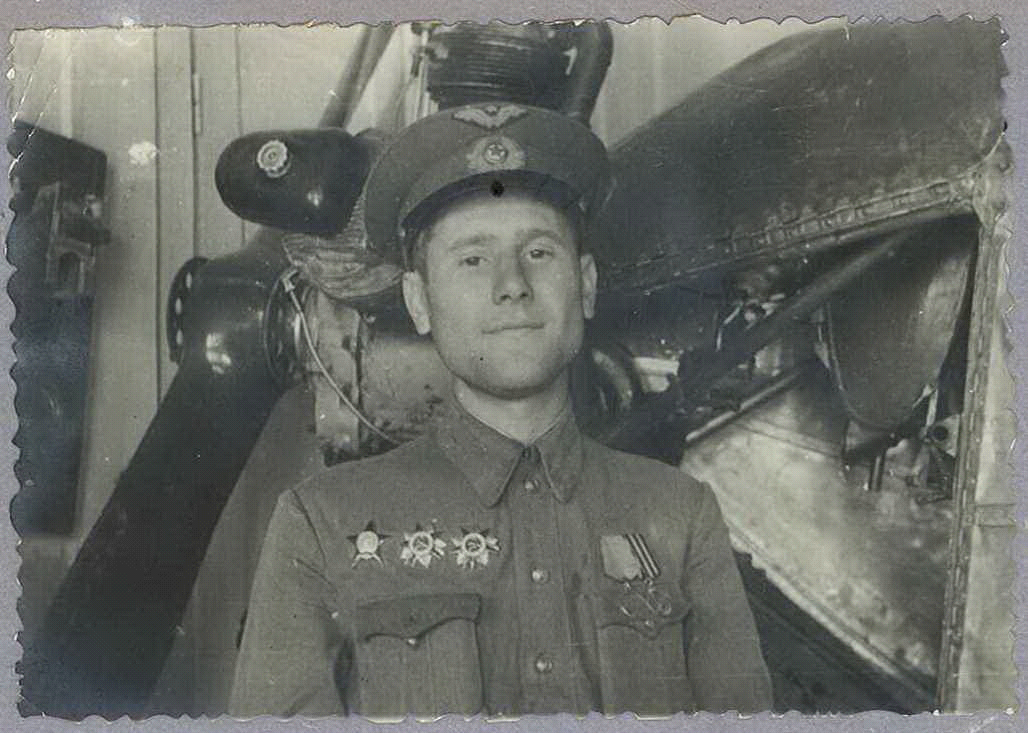 Прадед по линии деда ,Ткачёв Василий Ильич, родился в селе Ольховатка, Воронежская область.
    Во время Великой Отечественной  войны был шофером грузовика, а после участвовал в боях Советско-Японской войны
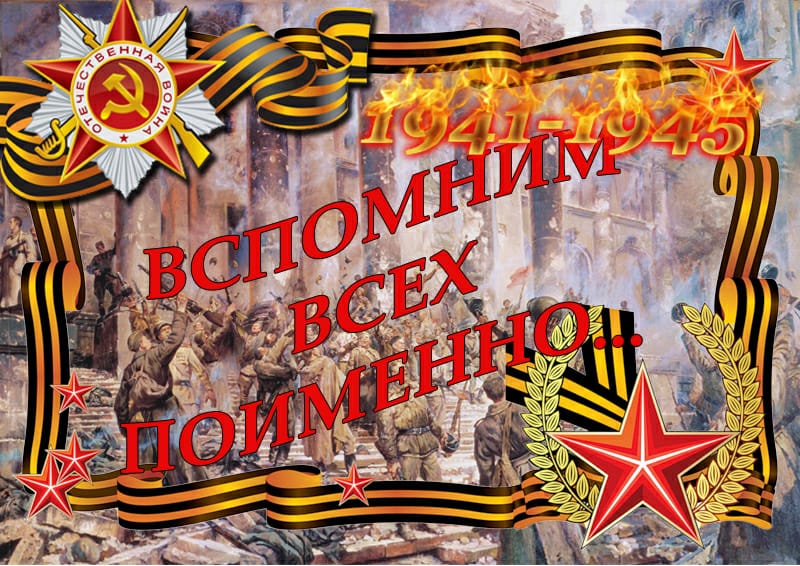 